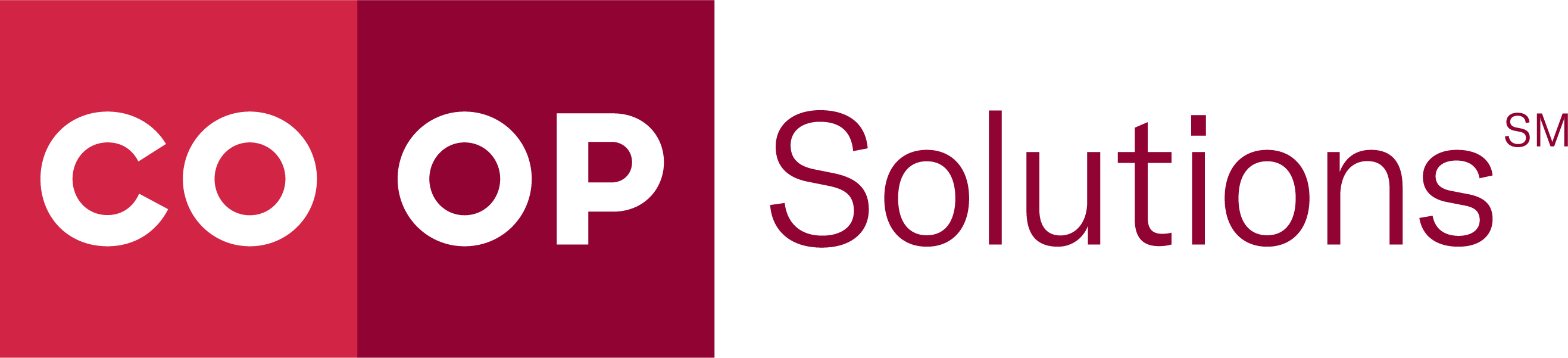 CO-OP Financial Services Rebrands as Co-op Solutions
New Identity Reflects the Co-op of Today –The Cooperative Partner for Credit Unions Driving Solutions for Their Growth and Prosperity;Co-op Built to “Make Every Experience Matter” For Release on February 27, 2022:WASHINGTON, D.C. – CO-OP Financial Services is now Co-op Solutions, the company announced today at the CUNA Governmental Affairs Conference (GAC). The company’s rebranding, including a new name, corporate tagline and logo, represents Co-op’s ongoing evolution as a proven innovator of reliable, secure, digital-first payments for the modern member, and fintech solutions for credit unions.“Over the last few years we have aggressively invested in the company to produce a payments and financial technology platform for credit unions and their members, bringing us to a rebranding as Co-op Solutions,” said Todd Clark, President/CEO of Co-op Solutions. “It’s a change on the outside that better captures the change that has taken place on the inside. Co-op is an essential strategic partner committed to the success and growth of the credit union movement, and a provider of innovative solutions ensuring our clients offer their members leading-edge technology and services.” Member-Centric FocusCo-op has adopted “Make every experience matter” as its credo, which is supported by a new corporate mission statement: “To connect credit unions to the technology, strategic partnership and scale they need to best serve their members now and into the future.”  “As we roll out the new branding, our focus remains true to the cooperative spirit we were founded on – to deliver integrated technology solutions that enable member engagement and drive usage and market share growth for credit unions,” said Samantha Paxson, Chief Experience Officer of Co-op. “The refreshed brand reflects our transformation into the partner dedicated to helping our clients become their members’ primary financial relationship.” Today’s digitally mature Co-op Solutions represents a key opportunity for credit unions. Co-op has evolved from being a reseller of others’ products to building an ever-expanding technology ecosystem to address the lifestyle needs of members as they pay for things daily. Not only do credit unions have a true fintech company within the movement, but a consultative partner in providing complete solutions for members. 
“Members want to interact with their institution whenever, however and wherever they choose, and each interaction must be simple, secure and satisfying,” said Clark. “Co-op provides a complete digital payments ecosystem that enables credit unions to facilitate the daily lifestyle moments of members. Each time a member pays for something, it is an experience that matters – bringing that member into a closer relationship with their credit union. Through our work, we help ensure that credit unions stay relevant and competitive, and create opportunity for them tailored to a demanding and crowded marketplace.”Rolling Out the Co-op Solutions BrandThe new logo will continue to render the company’s name in all caps: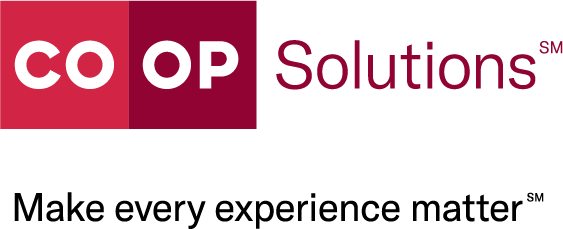 Though the company name is in all-caps in the logo, the name ‘Co-op’ in regular text invokes the word cooperative, which is core to Co-op’s business as a provider owned by more than 900 shareholding institutions and servicing 85 percent of the nation’s credit unions. Co-op Solutions is displaying its complete, refreshed brand look and company name at CUNA GAC, February 27-March 2, 2022, in Washington, D.C. The new, modern branding will require no immediate changes from the company’s clients. Signage for Co-op’s industry-leading consumer-facing services – its 30,000-strong ATM network and 5,700-location shared branch network – remains unchanged at this time.For more information, visit Co-op Solutions at coop.org. About Co-op Solutions
Co-op Solutions is the market-leading financial technology platform whose mission is to connect credit unions to the technology, strategic partnership and scale they need to best serve their members now and into the future. Co-op partners with credit unions to unlock their potential so they can compete; does the hard work of innovation, creating a one-stop opportunity to help credit unions grow; and offers knowledge and expertise in a world where everything must be integrated. For more information, visit coop.org.Contact:Bill Prichard, APRDirector, Public RelationsCo-op Solutions (909) 532-9416Bill.Prichard@coop.org 
-####-